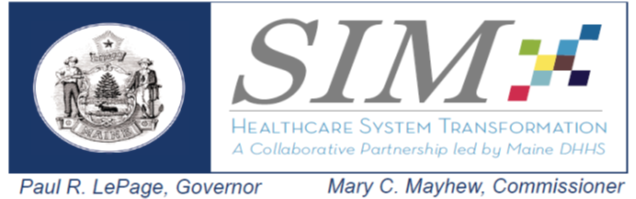 SIM Funding Allocation Request – Transition TeamReason for Funding Request:Maine’s State Innovation Model (SIM) Test is generating momentum among providers, payers, and consumers to achieve the Triple Aim goals for healthcare. Key to Maine sustaining this momentum after the test period will be the leadership and organization of a team to continue and transition the successful SIM healthcare reform strategies and activities.  The SIM Transition Team will  focus on the innovations developed under SIM for MaineCare and the CDC, but may also include healthcare transformation activities that require convening of health care payors and other stakeholders to sustain reform activity and implement multi-stakeholder sustainability strategies determined effective based on stakeholder learning and input provided under SIM. The SIM Transition Team funding would be covered from remaining SIM funds available as a result of Maine’s application, and CMMI approval, of a SIM no-cost extension request to 9/30/17.  The Transition Team would be comprised of three resources from the current SIM Program team, providing valuable continuity in SIM Program knowledge, content, and process.SIM Program DirectorSIM Project Manager (MaineCare focused)SIM Contract and Budget SpecialistAdditional funding will be provided for the Evaluator to finish up the evaluation beyond the current contracted period.SIM Strategy Supported by the Request:All of them. The objective of the transition team will be to assist the Department of Health and Human Services with identifying strategies and transitioning those strategies into tasks and objectives developed under SIM  deteriminted to be beneficial to cost reduction, quality of care improvement, and the improvement of population health.  Extension of the evaluation plan to allow it to complete its analysis of the projects undertaken in SIM and provide recommendations to the department will benefit the direction the transition team provides to the department.Expected Outcomes of the InvestmentA draft of the accountabilities of the SIM Transition team are as follows: Manage mainstreaming of sustained SIM capabilities SIM evaluation results wrap up and final recommendation development, management, and disseminationFacilitate the development of and manage strategies/policies to pursue as a result of SIM learningOngoing convening of Governance structure as needed to provide expertise and input to those strategies identified in #3 Managing any SIM adjustments that create ongoing SIM funded activity beyond 9/30/16  Continued execution of required reporting to CMMI, as requiredRFP development for the future needs of SIM and transition related work for DHHSContract development for the future needs of SIM and transition related work for DHHSBudgetary oversight of funding for continued and newly developed programsWork process development integrating new policies and programs into MaineCare and CDCRequestorRandy ChenardDate of Request8/7/2015Amount of Request$475,000.00SIM StrategyAdd ‘X’ if investment will supportExplanationStrengthen Primary CareXContinue to develop working models and techniques assisting the departments objectivesIntegrate Physical and Behavioral HealthXContinue to develop working models and techniques assisting the departments objectivesDevelop New Workforce ModelsXContinue to develop working models and techniques assisting the departments objectivesDevelop New Payment ModelsXContinue to develop working models and techniques assisting the departments objectivesCentralize Data and AnalysisXContinue to develop working models and techniques assisting the departments objectivesEngage People and CommunitiesXContinue to develop working models and techniques assisting the departments objectives